FEMA Calendar  EVENTS  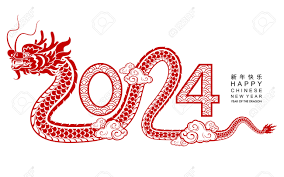 2024-Chinese New Year of the WOOD DRAGONHolidays-FEMA Closed-Dec 25-Jan 1 (except for Misogi)DEC 27 Wed		ANNUAL MISOGI-5:30-8:30PMJan 8  Mon		FEMA Board Meeting 7:30-8:30 PM VIA ZOOMJan 15 Mon		Honoring Dr. Martin Luther King Jr. Feb 1	First Day of Black History MonthFeb 19 Mon	President’s DayMar 1			First Day of Women’s History MonthMar 4 Mon		6:00-8:00 pm Self Defense Class-(NO Taiji )Apr 12-14		AWMAI Conference Columbus, OhioApr 15  Mon		FEMA Board Meeting 7:30-8:30 PM ZOOM		May Mon/Tues/Wed	SPRING Clean Up (Dojo & Garden) Before or after Class May 1 			First Day of Asian Pacific American Heritage Month			May 27			CLOSED for Memorial DayJune 17 Mon		Eid al-AdhaJuly 4 Thurs		CLOSED for 4th of July July 22 Mon		6:00-8:00 PM Self Defense Class July 15  Mon		FEMA Board Meeting 7:30-8:30 PM ZOOMAUGUST -SPECIAL SUMMER SERIES MONDAYS- 6:00-7:00PM LIANGONGSept 2 Mon		CLOSED for Labor Day Prep for FEMA’s 35th ANNIVERSARY-Talent Show/DemoOct  21 Mon		FEMA Board Meeting 7:30-8:30 PM ZOOMPrep for FEMA’s 35th ANNIVERSARY-Talent Show/Demo		Nov 11 Mon		6:00-8:00 PM Self Defense Class 6:00-8:00P Women/Girls 13 & olderNOV 10 SUNDAY	FEMA’s 35thAnniversary-CELEBRATIONNov 28	Thursday	Happy Thanksgiving Dec 18 Wed		Winter Solstice ClassesDec 30 Mon		ANNUAL MISOGI 5:30-8:30PM Dec 23-January 4	FEMA CLOSED for Holidays